EJERCICIO 3DEL 15  AL 24 DE  ABRILHABITACIÓN EN PERSPECTIVA CÓNICA FRONTAL A COLOREn este ejercicio vamos a aplicar las luces y las sombras, explicadas en el claroscuro, en la habitación que habéis realizado en perspectiva cónica frontal.Estos son los pasos que seguir para hacer el trabajo:Este ejercicio se realizará en una lámina Din A4 en posición horizontal.Traza un recuadro a 1cm de los bordes del papel y repasa dicho recuadro con el rotulador calibrado 0,8.Calca, a lápiz y a mano alzada, el ejercicio anterior de la habitación sobre la nueva lámina con el recuadro hecho. Puedes utilizar una ventana o una mesa de cristal con una luz debajo para facilitarte el calcado. No tienes que calcar las líneas que van al punto de fuga, sólo el resultado final. No utilices regla, queremos un resultado artístico, que no sea tan técnico.Sobre este dibujo calcado, vamos a colorearlo y vamos a tratar de dibujar las sombras que se generan según tengamos ventanas, lámparas en mesillas o en el techo… Podéis imaginarlo con solo la luz del techo, solo la luz que entra por la ventana, con todo apagado menos las lámparas de mesillas etc.  Tratar de imaginar cómo serían las sombras de los muebles, que partes están iluminadas y que parte están oscuras etc.   Ser creativos y usar la imaginación¡¡¡Respecto a los colores, podéis elegir los que más os gusten, no tiene por qué ser vuestra habitación de verdad, incluso podéis imaginarla con otros colores. Recordar que independientemente de los colores que uséis, las sombras son frías y las zonas iluminadas cálidas, por lo que habrá que mezclar colores para dar calidez o enfriar tonos de color.No os preocupéis por si se pierde un poco las formas y las líneas del dibujo, la parte técnica. Con este ejercicio nos interesa más la parte artística y creativa. Utilizar mucho la imaginación y ser creativos, a ver cómo queda¡¡¡Utiliza para colorear lápices de madera. Ten en cuenta la luz y la sombra de todos los objetos de la habitación.Este ejercicio se calificará como uno de los que se entregan en clase. Para que lo pueda calificar tienes que enviarme una foto al contacto de la weebly de tu profesor de didujo. Escribe en el correo tu nombre y curso. La fecha tope para mandarnos la foto es el viernes 24 de abril. Cuando nos incorporemos al instituto tendrás también que presentarme el ejercicio.¡¡¡¡ÁNIMO, ESTE EJERCICIO QUEDA COMO SI FUESE UNA HABITACIÓN REAL!!!!!Estos son algunos ejemplos: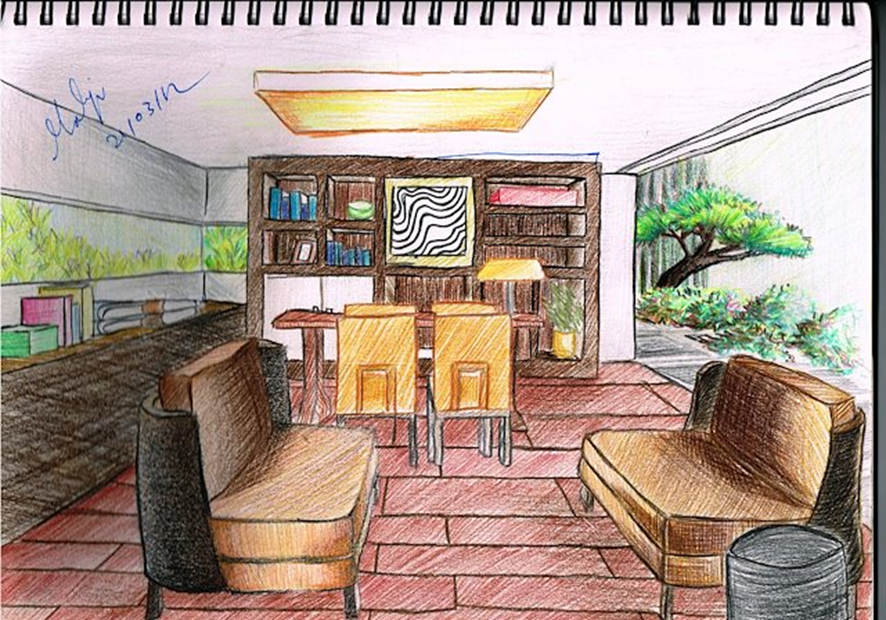 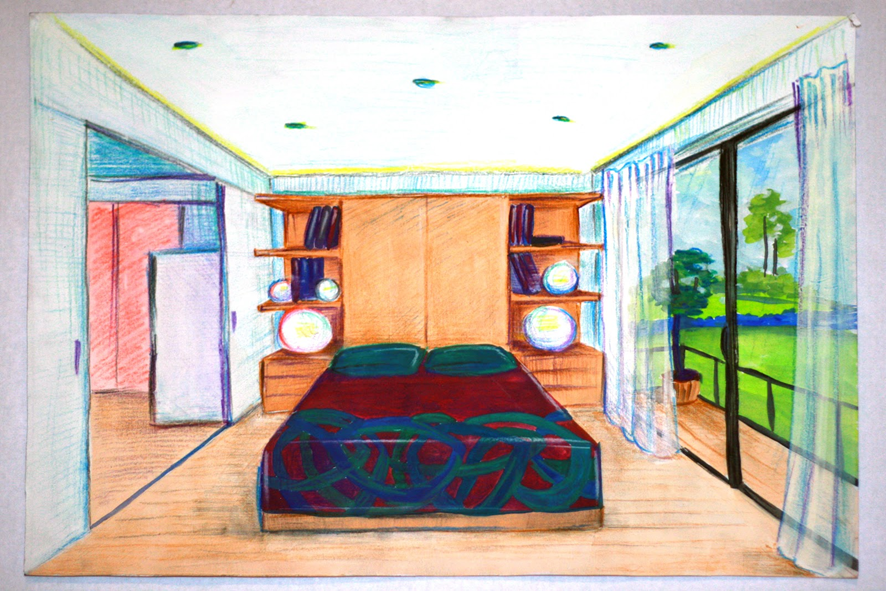 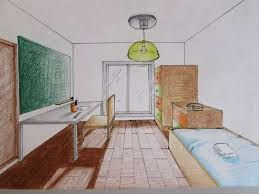 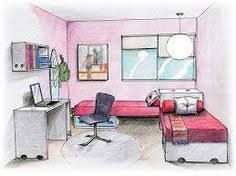 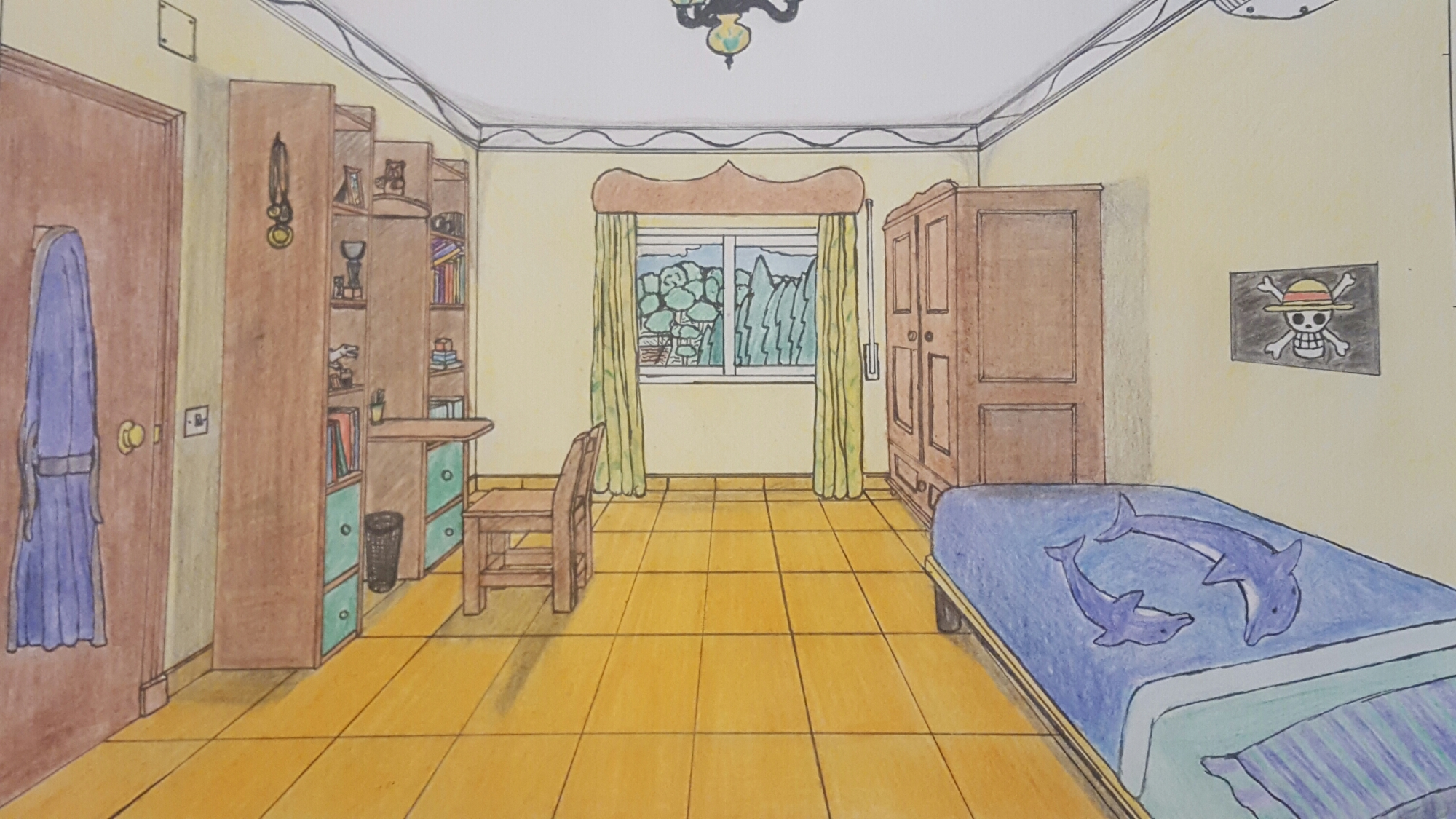 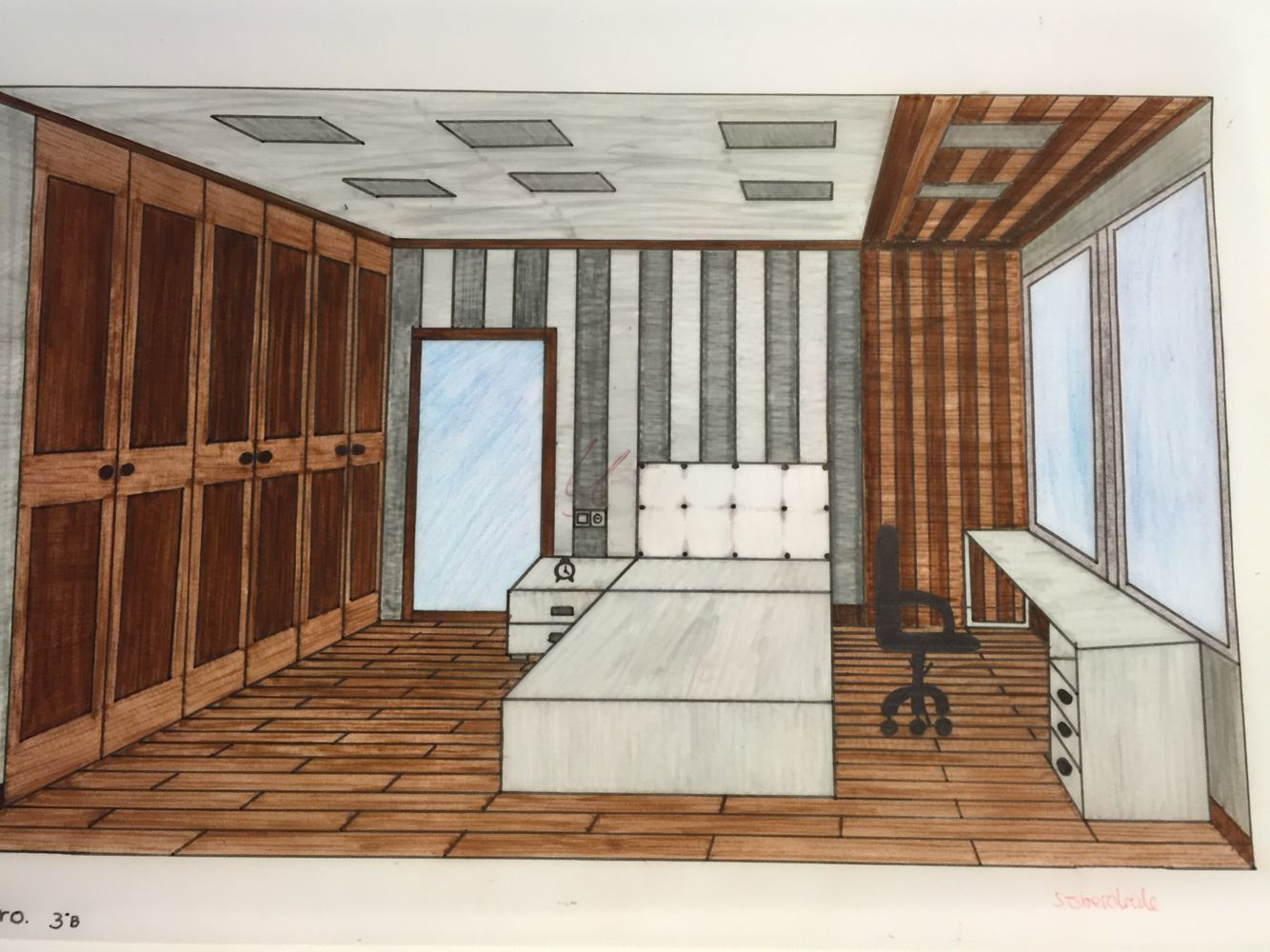 